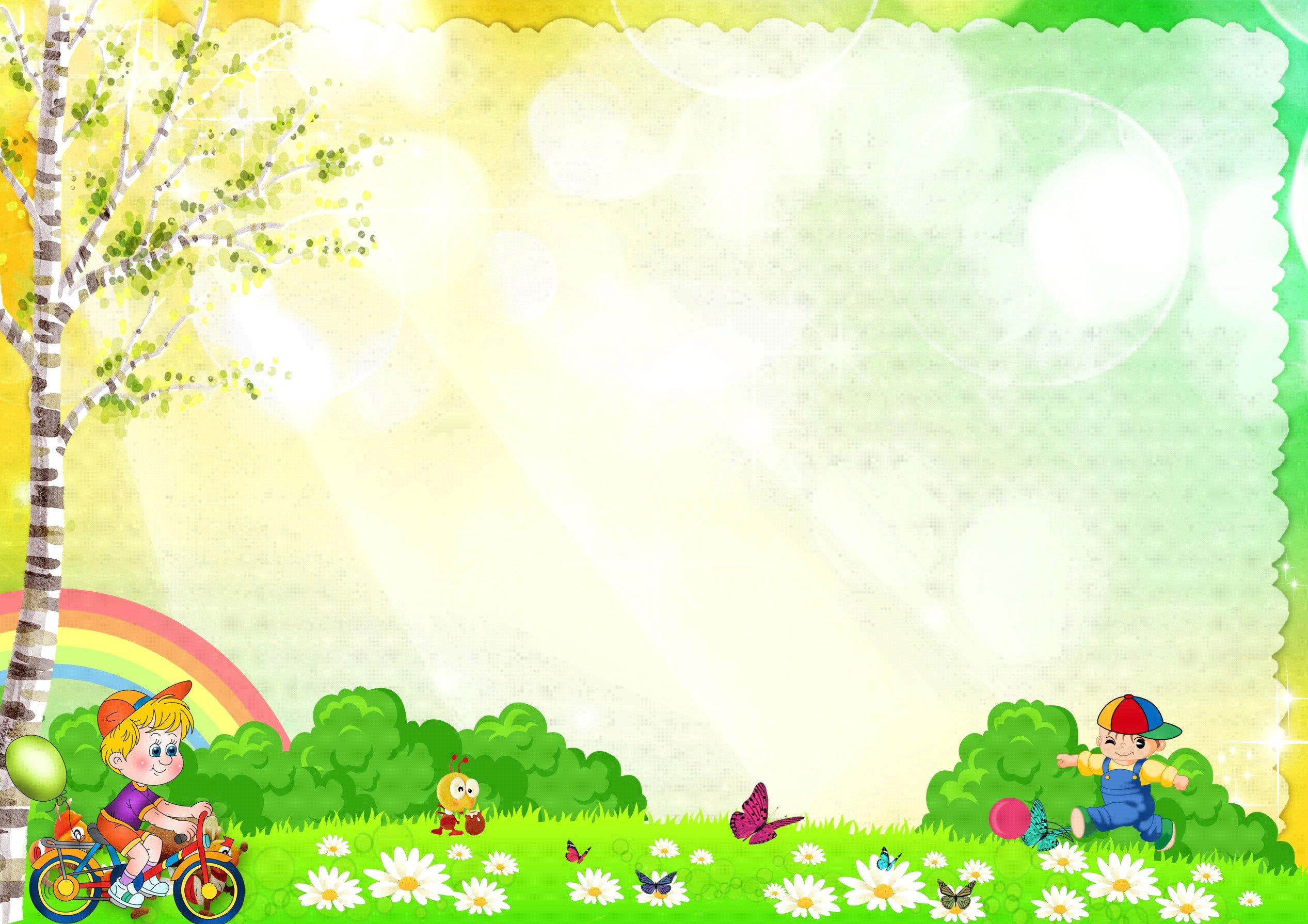 Беседа с детьми «Общение с друзьями»Цель беседы: формировать представление у детей о дружеских отношениях.Задачи: учить детей хорошо относиться друг к другу;Развивать речь, внимание;Воспитывать эмпатию и дружелюбие.Ход беседы:В.: Дети сегодня хочу поговорить с вами о дружбе. Ой кажется кто-то стучится (заношу грустного зайчика), посмотрите к нам пришел зайчик, он грустный, давайте поздороваемся и спросим, почему он грустит?Дети здороваютсяЗайка отвечает: со мной никто не дружит, мне очень грустно одному.В: а почему же с тобой никто не дружит?З: я не поделился со своей другой морковкой, и он обиделся, теперь не дружит со мной. А ещё он сказал, что друзья так не поступают, а что это такое "друг" я не знаю!В: зайка ты вовремя пришел, мы как раз с ребятами решили поговорить о дружбе, оставайся с нами послушай, может, что-то тебе будет интересно узнать, что такое дружба! Вот послушайте стишок:ДружбаЧто такое дружба? — Спрашиваем дружно.Дружбу нужно почитатьИ друзей всех уважать,Чтобы с ними мы всегдаБыли не разлей вода.Ведь, когда придет беда,Будет друг с тобой всегда.Он поможет, успокоит,Даст совет, секрет откроет.Ведь друзья — одна семья.Разлучить друзей нельзя.(Татьяна Львова)Дети, а вы как думаете, что такое дружба?Ответы детейВ.: Правильно, молодцы! А ещё про дружбу есть много стихов и песен, предлагаю вам послушать песенку о дружбе:Дружба крепкая не сломаетсяДружба крепкая не сломается,Не расклеится от дождей и вьюг.Друг в беде не бросит,Лишнего не спросит -Вот что значит настоящий,Верный друг!Мы поссоримся - и помиримся,"Не разлить водой!" - шутят все вокруг.В полдень или в полночьДруг придет на помощь -Вот что значит настоящий,Верный друг.Друг всегда меня сможет выручить,Если что-нибудь приключится вдруг.Нужным быть кому-тоВ трудную минуту -Вот что значит настоящий,Верный друг.В.: Ребята если вы внимательно слушали, то поняли для чего же нужны друзья. У нас в группе все ребята дружат?Дети отвечаютВ: хорошо, я рада, что у нас ребята дружные! Зайка ты понял, что такое дружба?З: да, спасибо, пойду к своему другу и помирюсь с ним, больше никогда не буду с ним ссориться!В.: Ребята в честь нашей с зайкой дружбы давайте с вами оставим ладошки на этом изображении земли.(Дети прощаются с зайкой)